Workington Town Council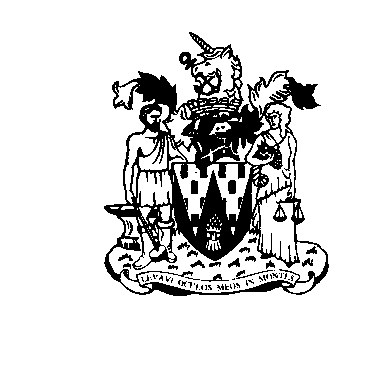 Town Hall, Oxford Street, Workington, Cumbria CA14 2RSTelephone: 01900 702986Email: office@workingtontowncouncil.gov.ukWebsite: www.workingtontowncouncil.gov.ukMinutes of the Environment Committee Meeting of Workington Town Council, 7pm on 9th September 2021 at the WTC Community Centre, Princess Street, Workington.In attendance: Cllr Will Wilkinson as an ex officio member of the committee in his role as Deputy Mayor. Cllr Beth Dixon as a member of the public and Culture and Events Team Leader for Workington Town Council. E21.25		ApologiesApologies were received and accepted as being for approved reasons under the terms of the Local Government Act 1972, s85, from Cllr Janet King and Cllr John Hunter. E21.26		Declarations of InterestNone.E21.27		Exclusion of Press and PublicNo issues that require the exclusion of press or public.E21.28		Minutes of the last meetingTo receive the minutes from the meeting on 22nd July and affirm them as a true record.Resolved: To accept the minutes as a true record. E21.29		Progress review.Benches in Stainburn and WestfieldThe proposed location in Westfield was unsuitable because of underground hazards, uneven group and a lamppost nearby. New location was proposed on the corner of Windsor Drive and Nilsson Drive. The proposed location in Stainburn was unsuitable due to underground hazards.  No suitable locations were identified along the same road.Resolved: Proceed with the relevant actions required for installing the bench on the corner of Winsor Drive and Nilsson Drive.Resolved: To contact Cllr Janet King and discuss ideas for a new location in Stainburn. If one cannot be identified this part of the project can be dismissed. Benches for Harrington MarinaThese have now been ordered and are to be installed by the Estates Team at Harrington Marina Play Area.There are additional costs for £98 delivery and £59 fixings.Resolved:  Proceed with the order, pay the additional £98 delivery and £59 for the fixings and installation of the new benches by the Estates Team. Bus ShelterAn order for the bus shelter on Mossbay Road was placed in July. Awaiting a confirmed installation date from the supplier.Cllrs discussed issuing a press release once a confirmed installation date has been provided.Resolved: To note the report.Resolved: To prepare a press release to send out nearer the time of installation.Back LanesClls discussed contacting Cumbria County Council to request the adoption of the lanes at Grey Street for the aesthetics only and not the functionality (drains). The Town Council Estates team would strim and litter pick when required. Letters have been sent out residents to investigate whether they would contribute for the improvements. Cllrs discussed back lanes at Yeowartville, and Islay Place which are to be tidied by the Estates Team if permission is granted by CCC.Resolved: To contact CCC to adopt back lanes at Grey Street, Yeowartville and Islay place (aesthetics only).Resolved: Estates team to tidy back lanes at Grey Street, Yeowartville, and Islay Place is approved by CCC.Air Flow StudyAllerdale have been contacted to request an air flow study.Cllrs discussed that the location is around Henry’s pub on Ramsay Brow and it should be for a period of 1 month and not over the school holidays.Most current data should be requested. Resolved: To request air flow study from Allerdale.Traffic StudyHighways England have been contacted for a traffic study around the Ramsay Brow area and we await a response.Resolved: To chase Highways England and update the committee at the next meeting.Storage containerWaiting for funding from Cyclife in order to purchase the required container for the Estates team storage. Once received an order will be placed.Resolved: To note the report.Paths in Vulcan’s ParkCosts have been approved at a previous full council meeting. The paths will be resurfaced once the Nightingale Garden and VE/VJ statues are in place. Resolved: To note the report.E21.30		AllotmentsThe average allotment price is currently £55.10 plus water.Cllrs discussed that more information was needed and a full breakdown of costs was required in order to make a decision on the price increase for allotment holders.An extraordinary meeting will need to take place as letters are issued in November for December payments.It was discussed to re-energise the allotments subcommittee with Cllr Wilkinson as chair.Resolved: To issue breakdown of costs for the allotments to committee members.Resolved: To arrange an extraordinary meeting to discuss allotments increase.Resolved: To re-energise the allotments sub committee.E21.31.         Vulcan ParkThe committee discussed the current issues with vandalism in the park and concern for the community. Also, concern for vandalism on the VE/VJ day statue and Nightingale Garden that are due to be installed shortly.It was discussed that ‘Safer Streets Funding’ had been given to Allerdale and this could potentially help pay for CCTV in the park.  Park guidance rules/notices to be put on the park gates.There was some discussion around the fallen tree and suggestions to move it elsewhere in the park.Cllr Wilkinson left the room at 20:08 and returned at 20:11Resolved: To investigate costs for CCTV and if funding is available to assist with the costResolved: Park guidance rules/notices to be put on the park gates.Resolved: ETL to carry out assessment of fallen tree and suggest another location within the parkThe meeting closed at 20.12.N.B. For the purposes of these minutes the term Resolved refers to the committees promise to take this issue to WTC Full Council meetings.Cllr H Harrington (Chair)PresentCllr C ArmstrongPresentCllr P PoolePresentCllr R BriggsAbsentCllr G GlaisterAbsentCllr J Hunter (Vice Chair)ApologiesCllr P ScottPresentCllr S StoddartAbsentCllr J KirkbridePresentCllr J KingApologies